附件8：系统操作指引 企业访问系统http://210.76.80.141，从广东省统一身份认证平台注册后，登录系统，依次点击“项目管理”，“项目申报”即可看到申报入口，点击申报填写信息上传附件，点击提交即可。线上申报操作中如有疑问，可通过QQ群192908179进行咨询。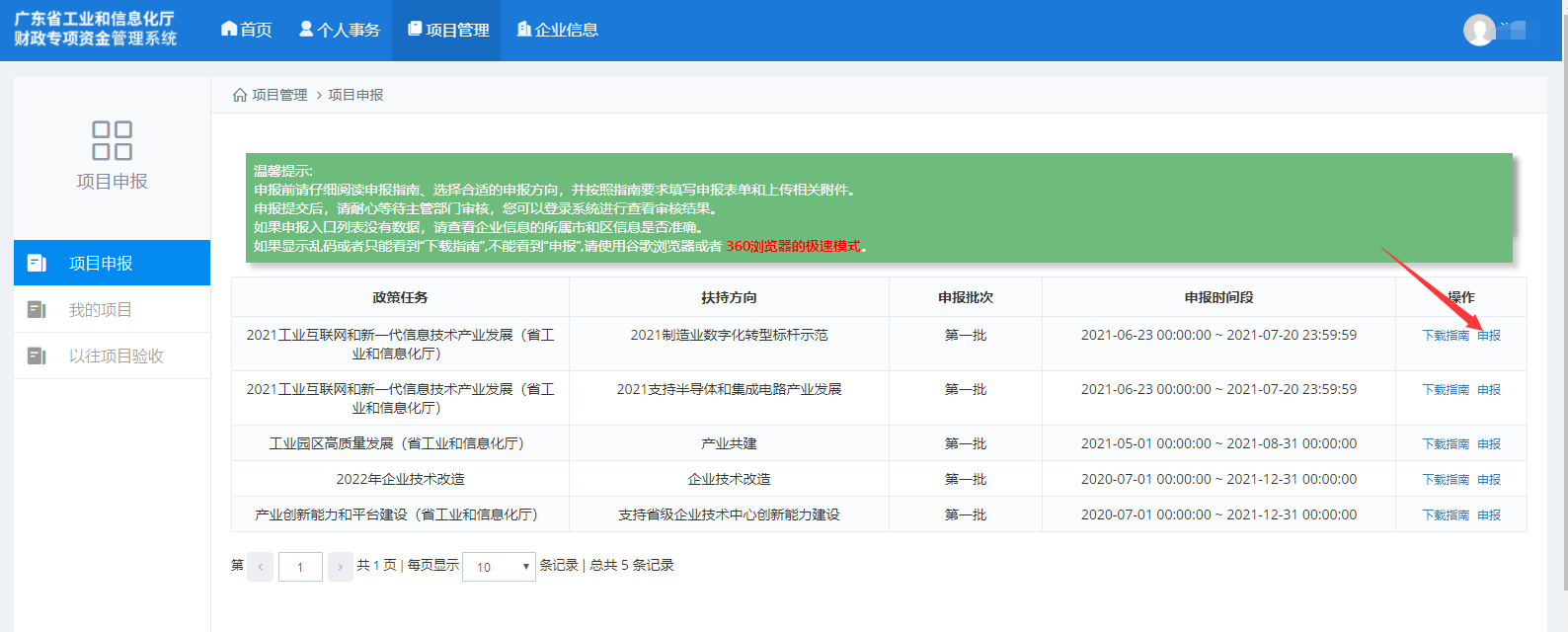 